THE CORPORATE TRUSTEES OF THE DIOCESE OF GRAFTON
PO Box 4
GRAFTON NSW 2460
admin@graftondiocese.org.au   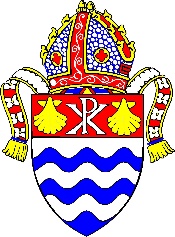 APPLICATION FOR TRUST FUNDS
Please submit to: admin@graftondiocese.org.auPARISH:TRUST FUND NAME:  TRUST FUND NAME:  TRUST FUND NAME:  AMOUNT REQUESTED: Please exclude GST from this figure if GST can be claimed $  AMOUNT REQUESTED: Please exclude GST from this figure if GST can be claimed $  DATE FUNDS REQUIRED: If in instalments please specifyDATE FUNDS REQUIRED: If in instalments please specifyPURPOSE: Please tick appropriate box below and provide a description of how the funds are to be used  Ministry Project      Building Project       Parish operating costs      OtherDescription of how funds will be used: (Attach extra documents including quotes or invoices, if necessary)PURPOSE: Please tick appropriate box below and provide a description of how the funds are to be used  Ministry Project      Building Project       Parish operating costs      OtherDescription of how funds will be used: (Attach extra documents including quotes or invoices, if necessary)PURPOSE: Please tick appropriate box below and provide a description of how the funds are to be used  Ministry Project      Building Project       Parish operating costs      OtherDescription of how funds will be used: (Attach extra documents including quotes or invoices, if necessary)PURPOSE: Please tick appropriate box below and provide a description of how the funds are to be used  Ministry Project      Building Project       Parish operating costs      OtherDescription of how funds will be used: (Attach extra documents including quotes or invoices, if necessary)Is this a stand-alone request for funds or are further requests expected? (Please provide details)  Yes      NoIs this a stand-alone request for funds or are further requests expected? (Please provide details)  Yes      NoIs this a stand-alone request for funds or are further requests expected? (Please provide details)  Yes      NoIs this a stand-alone request for funds or are further requests expected? (Please provide details)  Yes      NoHas this fund request been considered and approved by Parish Council? Yes      No(If Yes, please attach written confirmation. If No, please have this request appropriately considered)Has this fund request been considered and approved by Parish Council? Yes      No(If Yes, please attach written confirmation. If No, please have this request appropriately considered)Has this fund request been considered and approved by Parish Council? Yes      No(If Yes, please attach written confirmation. If No, please have this request appropriately considered)Has this fund request been considered and approved by Parish Council? Yes      No(If Yes, please attach written confirmation. If No, please have this request appropriately considered)Has a different source been considered prior to making this request (e.g. Funds held on deposit in AFSA or a bank; grant applications; special appeals)?   Yes      NoPlease provide details:Has a different source been considered prior to making this request (e.g. Funds held on deposit in AFSA or a bank; grant applications; special appeals)?   Yes      NoPlease provide details:Has a different source been considered prior to making this request (e.g. Funds held on deposit in AFSA or a bank; grant applications; special appeals)?   Yes      NoPlease provide details:Has a different source been considered prior to making this request (e.g. Funds held on deposit in AFSA or a bank; grant applications; special appeals)?   Yes      NoPlease provide details:If this is a Building Project requiring Buildings and Property Committee approval (see clause 189.1 of Diocesan Governance Ordinance), please advise whether the BPC has been consulted and the status of this consultation.If this is a Building Project requiring Buildings and Property Committee approval (see clause 189.1 of Diocesan Governance Ordinance), please advise whether the BPC has been consulted and the status of this consultation.If this is a Building Project requiring Buildings and Property Committee approval (see clause 189.1 of Diocesan Governance Ordinance), please advise whether the BPC has been consulted and the status of this consultation.If this is a Building Project requiring Buildings and Property Committee approval (see clause 189.1 of Diocesan Governance Ordinance), please advise whether the BPC has been consulted and the status of this consultation.If this is a Ministry Project, please advise whether this project has been discussed with the Bishop, Diocesan Archdeacon and the status of those discussion.If this is a Ministry Project, please advise whether this project has been discussed with the Bishop, Diocesan Archdeacon and the status of those discussion.If this is a Ministry Project, please advise whether this project has been discussed with the Bishop, Diocesan Archdeacon and the status of those discussion.If this is a Ministry Project, please advise whether this project has been discussed with the Bishop, Diocesan Archdeacon and the status of those discussion.Parish contact person for questions concerning this requestName:                                            Phone: Email: Parish contact person for questions concerning this requestName:                                            Phone: Email: Parish contact person for questions concerning this requestName:                                            Phone: Email: Parish contact person for questions concerning this requestName:                                            Phone: Email: Person completing this formName:   Signature:                       Date:  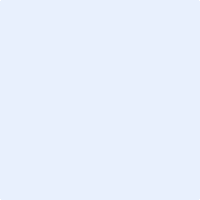 Person completing this formName:   Signature:                       Date:  Person completing this formName:   Signature:                       Date:  Person completing this formName:   Signature:                       Date:  